Ocak 2019 Tüketici Güven Endeksi’ne ilişkin veriler Türkiye İstatistik Kurumu (TÜİK) tarafından 23 Ocak 2019 tarihinde yayımlandı.TÜİK tarafından aylık yayımlanan Tüketici Güven Endeksi, tüketicilerin yakın gelecekte yapılması planlanan harcama ve tasarruflarına ilişkin eğilimleri hakkında bilgi vermektedir.Tüketici Güven Endeksi bir önceki aya göre azalış sergilemiştir.2018 Aralık ayında 58.7 olan Tüketici Güven Endeksi, 2019 Ocak ayında 0.5 puan azalarak 58.2 seviyesine gerilemiştir. Böylelikle, geçtiğimiz ay gösterdiği azalışınla birlikte bu eğilimine devam etmektedir. Bir önceki yılın aynı dönemine göre ise 13.8 puan azalış göstermiştir.Şekil 1: Tüketici Güven Endeksi (Ocak 2018-Ocak 2019)Tüketici Güven Endeksi alt kalemlerindeki değişime bir önceki aya göre bakıldığında, gelecek 12 ay için işsiz sayısındaki düşüş beklentisinin değişmediği ve genel ekonomik durum beklentisinin (0.5 puan) iyileştiği, bu beklentilerin yanı sıra hanenin maddi durum beklentisinin de 1.8 puan arttığı görülmektedir (Tablo 1). Tasarruf etme ihtimalinde ise 4.4 puan gerileme yaşanmıştır.Tablo 1:Tüketici Güven Endeksi Alt Kalemleri2019 OCAKTÜKETİCİ GÜVEN ENDEKSİ23 Ocak 2019                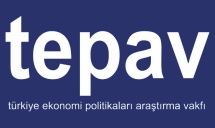 EndeksEndeksBir Önceki Aya Göre Değişim Oranı, %Bir Önceki Aya Göre Değişim Oranı, %Aralık’18Ocak’19Aralık’19Ocak’19Tüketici Güven Endeksi58.758.2-2.2-0.9Hanenin maddi durum beklentisi75.377.1-2.92.4Genel ekonomik durum beklentisi76.076.5-1.70.6İşsiz sayısı beklentisi60.960.9-3.9-0.1Tasarruf etme ihtimali22.718.34.0-19.2